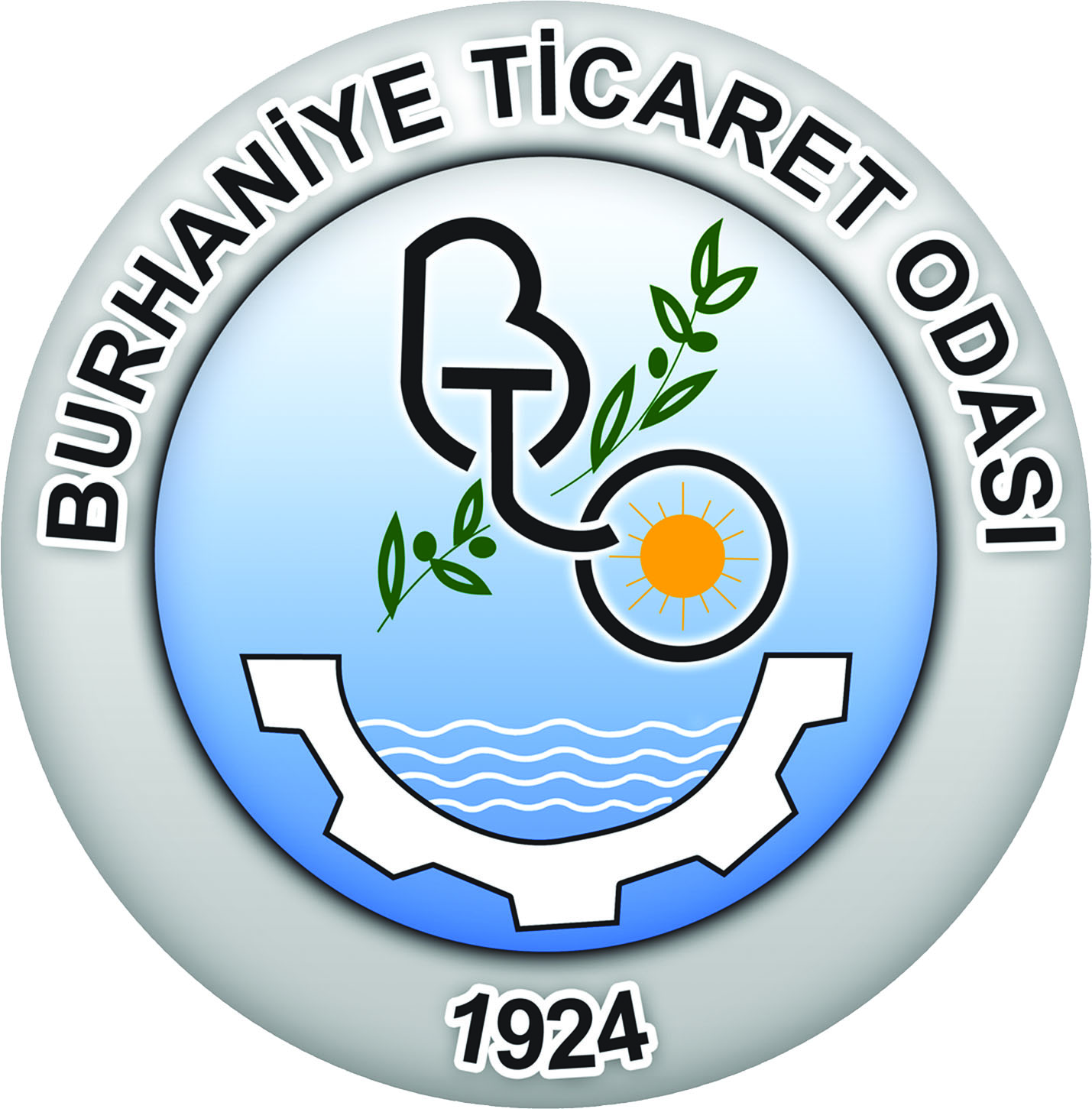 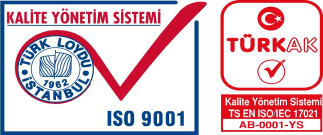         BURHANİYE TİCARET ODASI                                                                     BURHANİYE CHAMBER OF COMMERCE                                                    TİCARET SİCİLİ MÜDÜRLÜĞÜHİZMET STANDARTLARI TABLOSUSIRA NOHİZMETİN ADIBAŞVURUDA İSTENİLEN BELGELERHİZMETİN SÜRESİ (EN GEÇ)HİZMETİN BEDELİ1LİMİTED ŞİRKET KURULUŞ İŞLEMLERİTicaret Sicil Müdürlüğüne DilekçeTicaret Odası Başkanlığına DilekçeNoter onaylı Anasözleşme (3 Adet)Hükmi Şahıs Kayıt Beyannamesi (1adet)Ticaret Sicil Tüzüğünün 24.Maddesine göre düzenlenen TaahhütnameOrtaklar pay listesiŞirket müdürü ve yetki için alınan ortaklar kurulu kararından noter tasdikli (2 adet)Şirket yetkilisinin tescil talepnamesi noterden  (2 adet) Kurucular tarafından imzalanmış kurucular beyanı (2 adet) Şirket Müdür Beyanı (Şirket müdürü veya müdürlerinin kimliğine, vatandaşlığına, yerleşim yerlerine       ilişkin yazılı beyan ile dışarıdan seçilen müdürler için görevi kabul ettiğine ilişkin imzalanmış belge) (2 adet)Kurucu ortaklar tarafından imzalanan Kurucu Ortak Beyanı (2 Adet)Bir tüzel kişinin şirket müdürlüğüne seçilmesi halinde tüzel kişi ile birlikte tüzel kişi adına, tüzel kişi tarafından belirlenen bir gerçek kişinin adı, soyadı ve belirlemeye ilişkin yetkili organ kararının noter onaylı örneği (2 adet)( Banka bloke yazısı ve dekont aslı) Pay bedellerinin kanunda veya ana sözleşmede belirtilen en az tutarın ödendiğine ilişkin açılan hesaba para yatıran şirket ortaklarının adı, soyadı / ünvanı ile her ortağın yatırdığı tutarların ve toplam yatırılan tutarın gösterileceği banka mektubu *Şirket sermayesinin tamamının yahut bir kısmının nakden taahhüt edilmesi halinde, nakden taahhüt edilen payların itibari değerinin en az  ¼’ünün tescilden önce, kalan kısmının ise şirketin tescilini izleyen yirmi dört ay içinde ödenmesi                      gerekmektedir.)Ayni sermaye var ise ;*Konulan ayni sermaye ile kuruluş sırasında devralınacak işletmeler ve ayınların değerinin tespitine ilişkin Asliye Ticaret Mahkemesince atanan bilirkişiler tarafından hazırlanmış değerleme raporları,*Konulan ayni sermaye üzerinde herhangi bir sınırlamanın olmadığına dair ilgili sicilden alınacak yazı,*Ayni sermaye olarak konulan taşınmazın, üzerinde herhangi bir sınırlamanın olmadığına dair ilgili    sicilden alınacak yazıEğer; 18 yaşından küçük ortak var ise; Reşit olmayan küçüklerin anne, baba veya bunlardan biriyle şirket ortağı olmaları durumunda Mahkeme’den Kayyum Atanması kararı)Ortakların muhtar veya noterden onaylı nüfus cüzdan örneği (2 adet)Ortakların  ve müdürün muhtardan onaylı ikametgah belgesi (2 adet)Eğer; ortaklar arasında yabancı uyruklu hükmi şahıs ortak var ise; (Hükmü şahsiyet ortakların temsilcileri için İkamet Tezkereleri ve Pasaport tercümeleri- ayrıca; Vergi Kimlik Numaraları Hükmü şahsiyet ortakların ülkelerinde kayıtlı oldukları kuruluşlardan alacakları faaliyet belgeleri aslı, Türkçe tercümeli noter veya konsolosluk ve apostil tasdikliYabancı Uyruklu Ortaklar için; İkamet Tezkereleri ve Pasaport tercümeleri-Vergi Kimlik Numaraları; Tercümeler Noter veya Konsolosluk tasdikli olacak. Yabancı ortaklar Vergi Dairesinden aldıkları Vergi Kimlik Numaralarını Matbu Formlarda belirteceklerdir.Yetkilinin veya şirket müdürün fotoğrafı (1 adet)Yetkili tarafından imzalanmış “Şirket Bildirim Formu” (3 adet)Yetkiliye ait kimlik kartı formu1 SAAT550,00TLSIRA NOHİZMETİN ADIBAŞVURUDA İSTENİLEN BELGELERHİZMETİN SÜRESİ (EN GEÇ)HİZMETİN BEDELİ2LİMİTED ŞİRKET ANASÖZLEŞME DEĞİŞİKLİĞİ İŞLEMLERİTicaret Sicil Müdürlüğüne DilekçeTicaret Odası Başkanlığına DilekçeTicaret Sicil Tüzüğünün 24.Maddesine göre düzenlenen TaahhütnameTadil Metni (3 adet Asıl)Değişikliğe ilişkin noter onaylı ortaklar kurulu kararı (2 adet asıl)Ortaklar pay listesi (son durumu belirten)30 / 45 DAKİKA250,00TL Mersis Giriş Bedeli: 200,00TL3LİMİTED ŞİRKET SERMAYE ARTTIRIMI İŞLEMLERİTicaret Sicil Müdürlüğüne DilekçeTicaret Odası Başkanlığına DilekçeTicaret Sicil Tüzüğünün 24.Maddesine göre düzenlenen TaahhütnameNoterden onaylı ortaklar kurulu Tadil Metni Kararı (2 adet asıl)Tadil Metni (3 adet asıl)Eski sermayenin ödendiğine dair YMM veya SMMM raporu ve Faaliyet belgesiŞirket sermayesi ayni sermaye konularak arttırılıyor ise; mahkeme kararı veya yeminli mali müşavir raporuOrtaklar pay listesi (son durumu belirten) (Banka bloke yazısı aslı) Artan Sermayenin en az  ¼’ünün tescilden önce Kanunda veya ana sözleşmede belirtilmiş olan en az tutarının ödendiğine dair banka dekontu (Şirket sermayesinin tamamının yahut bir kısmının nakden taahhüt edilmesi halinde,  nakden taahhüt edilen payların itibari değerinin en az  ¼’ünün tescilden önce, kalan kısmının ise şirketin tescilini izleyen yirmi dört ay içinde ödenmesi gerekmektedir.)1 SAAT650,00TLMersis Giriş Bedeli: 200,00TL4LİMİTED ŞİRKET HİSSE DEVİR İŞLEMLERİTicaret Sicil Müdürlüğüne DilekçeTicaret Odası Başkanlığına DilekçeNoterden düzenlenmiş hisse devir sözleşmesi (2 adet Asıl)Hisse devir ile ilgili noterden onaylı ortaklar kurulu kararı (2 adet Asıl)Şirket Ortaklar Pay Defteri’ne işlendiğini gösterir noter onaylı suretleri (1’er adet)Şirkete devir neticesinde yeni ortak giriyorsa yeni ortağın; 2 adet noter veya muhtardan onaylı nüfus cüzdan örneği, 2 adet muhtardan onaylı ikametgâh belgesiMüdür atanması ile ilgili noter onaylı ortaklar kurulu kararı (2 adet Asıl)Şirket müdürü ve yeni giren ortakların beyan formuNoterden düzenlenen Tescil talepnamesi (1Adet) Ortaklar pay listesi (son durumu belirten)Rüştünü ispat etmemiş ( 18 yaşından küçük ) ortak ile ana-baba veya bunlardan birisi  aynı şirkette ortak ise küçüğe kayyum tayin edildiğine dair mahkeme kararı aslı ve Kayyuma  ait  nüfus ve ikametgah belgesi (muhtardan veya nüfustan)Yabancı ortak varsa; hakiki şahıs ise noter onaylı pasaport tercümesi, tüzel kişi ise yetkili merciden alınmış apostil şerhli ve noter onaylı sicil belgesi tercümesi45 DAKİKA250,00TLMersis Giriş Bedeli: 200,00TLSIRA NOHİZMETİN ADIBAŞVURUDA İSTENİLEN BELGELERHİZMETİN SÜRESİ (EN GEÇ)HİZMETİN BEDELİ5LİMİTED ŞİRKET VERASETLE ŞİRKETE ORTAK GİRMESİ İŞLEMLERİTicaret Sicil Müdürlüğüne DilekçeTicaret Odası Başkanlığına DilekçeVeraset İlamı İlgili Mahkemeden 1 adet Aslı ve Noterden Tasdikli)Veraset ilamına dayanılarak alınan 2 adet noter onaylı Ortaklar Kurulu Kararı (hisse dağılımını gösterir.)Verasetle ortaklığa girenlerin muhtardan 2’şer adet ikametgâh belgesi ve nüfus suretleri aslıReşit olmayan küçüklerin anne, baba veya bunlardan biriyle şirket ortağı olmaları durumunda Mahkeme’den Kayyum Atanması kararı aslıKayyuma ait muhtardan onaylı ikametgâh belgesi ve nüfus sureti   (1’er adet)Kayyuma ait İmza Beyannamesi (1 adet noter onaylı)En son Ortaklar Pay ListesiVerasetle şirkete ortak olanların Şirket Ortaklar Pay Defteri’ne işlendiğini gösterir noter onaylı suretleri (1’er adet)Müdür atanması ile ilgili noter onaylı ortaklar kurulu kararı (2 adet Asıl)Değişiklik varsa Şirket müdürü ve yeni giren ortakların beyan formuNoterden düzenlenen Tescil talepnamesi (1Adet) 45 DAKİKA250,00TLMersis Giriş Bedeli: 200,00TL6LİMİTED ŞİRKET TEK ORTAKLI HİSSE DEVİR İŞLEMLERİ Ticaret Sicil Müdürlüğüne DilekçeTicaret Odası Başkanlığına DilekçeOrtaklar pay listesi (son durumu belirten)Hisse devri ile ilgili noter onaylı ortaklar kurulu kararı (2 adet) (Not: Şirket tek ortaklı şirketten çok ortaklı şirkete dönüştüğünü şirketin hisse devir kararında belirtilmelidir.)  (Kararın içeriğinde şirketin tek ortak olduğu, kalan tek ortağın yerleşim yeri ve vatandaşlık bilgileri TTK. 574. Maddesi gereği yazılması gerekir.)Şirket müdürü seçimi ile ilgili noter onaylı ortaklar kurulu kararı (2 adet) Not: 6102 sayılı türk ticaret kanununun 624. maddesi gereğince şirketin birden fazla  müdürünün bulunması hâlinde, bunlardan biri, şirketin ortağı olup olmadığına bakılmaksızın, genel kurul tarafından müdürler kurulu başkanı olarak atanır.Hisse devir sözleşmesi noter onaylı (2 adet)Hisse devrinin ortaklar pay defterine işlendiğini gösterir noter tasdikli suret- 1 adet (hem giren hem de çıkan ortağa ait) Şirkete devir neticesinde yeni ortak giriyorsa yeni ortağın; 2 adet noter veya muhtardan onaylı nüfus cüzdan örneği,2 adet muhtardan onaylı ikametgah belgesiHisse devrinden sonra şirket müdürü değişiyor ise yada birden fazla müdür olması durumunda yeni müdürlere ait 1 adet noter onaylı Tescil Talepnamesi Şirket müdürü ve yeni giren ortakların beyan formuNot: 6102 sayılı Türk Ticaret Kanununun 623.maddesi gereğince şirket ortaklarından en az birinin şirket müdür olarak kalması gerektiğinden, yapılan tescil neticesinde tek ortak kalan şirketlerin kalan tek ortağın şirket müdürü olması gerekir.45 DAKİKA250,00TLMersis Giriş Bedeli: 200,00TL7LİMİTED ŞİRKET ADRES DEĞİŞİKLİĞİ İŞLEMLERİTicaret Sicil Müdürlüğüne DilekçeTicaret Odası Başkanlığına DilekçeAdres değişikliği ile ilgili noter onaylı ortaklar kurulu kararı (2 adet Asıl)Ticaret Sicil Tüzüğünün 24.maddesine göre düzenlenmiş taahhütnameOrtaklar pay listesi (son durumu belirten)30 DAKİKA250,00TLMersis Giriş Bedeli: 200,00TLSIRA NOHİZMETİN ADIBAŞVURUDA İSTENİLEN BELGELERHİZMETİN SÜRESİ (EN GEÇ)HİZMETİN BEDELİ8LİMİTED ŞİRKET MÜDÜR ATAMASI İŞLEMLERİTicaret Sicil Müdürlüğüne DilekçeTicaret Odası Başkanlığına DilekçeMüdür atanması ile ilgili noter onaylı ortaklar genel kurulu kararı (2 adet Asıl)Müdürün; 2 adet noter veya muhtardan onaylı nüfus cüzdan örneği, muhtardan onaylı ikametgâh belgesi,Şirket Müdür Beyanı (Şirket müdürü veya müdürlerinin kimliğine, vatandaşlığına, yerleşim yerlerine ilişkin yazılı beyan ile dışarıdan seçilen müdürler için görevi kabul ettiğine ilişkin imzalanmış belge) (2 adet)Ortaklar pay listesi (son durumu belirten)Noterden Tescil talepnamesi (1 adet)30 DAKİKA250,00TLMersis Giriş Bedeli: 200,00TL9LİMİTED ŞİRKET TASFİYEYE GİRİŞ İŞLEMLERİ Ticaret Sicil Müdürlüğüne DilekçeTicaret Odası Başkanlığına DilekçeNoterden onaylı Tasfiyeye giriş müdürler kurulu kararı (2 adet Asıl)Noterden Onaylı Tasfiyeye girişe ait genel kurul toplantı tutanağı (1 adet Asıl)Tasfiye memurunun; 2 adet noter veya muhtardan onaylı resimli nüfus cüzdan örneği, muhtardan onaylı ikametgâh belgesi,Tasfiye memurunun İmza beyannamesiOrtaklar pay listesi (son durumu belirten)Tasfiyeye giriş bilançosu (yetkili ve mali müşavir imzalı) (1 Adet)Tasfiyeye giriş gelir gider tablosu (yetkili ve mali müşavir imzalı) (1 Adet)Hazirun Cetveli (1 adet Asıl)Tasfiye işlemleri şirket merkezinden farklı bir adreste yürütülecek ise merkez bu adrese nakledilmelidir.Tasfiyeye giren sermaye şirketlerinde tasfiye alacaklısı var ise hesap bilgisi ve alacaklılar listesi beyanıTasfiyeye giren sermaye şirketlerinde tasfiye alacaklısı yok ise hesap bilgisi ve alacaklılar listesi beyanı    45 DAKİKA250,00TLMersis Giriş Bedeli: 200,00TL10LİMİTED ŞİRKET TASFİYE SONU İŞLEMLERİTicaret Sicil Müdürlüğüne DilekçeTicaret Odası Başkanlığına DilekçeTasfiye sonu ile ilgili noterden onaylı genel kurul toplantı tutanağı (1 Adet Asıl)Hazirun cetveli asıl imzalı (1 adet)Tasfiye Sonu ile ilgili noterden onaylı ortaklar genel kurulu kararı (2 adet Asıl)Yetkili tarafından ve mali müşavirce imzalı tasfiye sonu bilançosu (1 adet Asıl) (Damga Pulu Bedeli Ödendi Makbuzu)Şirket alacaklılarına yapılan çağrı ilanlarına ilişkin gazetelerOrtaklar pay listesi (son durumu belirten)Yeddi Emine imza beyanıYetkili ve Mali Müşavir imzalı tasfiye sonu ve gelir – gider tablosu (1 adet Asıl)İ.İ.K.nun 44.maddesine istinaden düzenlenmiş mal beyanı (2 nüsha - Şirket kaşesi ile tasfiye memuru tarafından imzalanır) Sigortalı işten çıkış bildirgesi (Her Ortak için 2 adet asıl ve imzalı olacak.)45 DAKİKA250,00TLMersis Giriş Bedeli: 200,00TLSIRA NOHİZMETİN ADIBAŞVURUDA İSTENİLEN BELGELERHİZMETİN SÜRESİ (EN GEÇ)HİZMETİN BEDELİ11LİMİTED ŞİRKET SİGORTA ACENTELİĞİ İŞLEMLERİTicaret Sicil Müdürlüğüne DilekçeTicaret Odası Başkanlığına DilekçeAcentelik sözleşmesi (2 adet Asıl)Noter onaylı acentelik vekaletnamesi (2 adet Asıl)Sigorta acenteliğinin alındığına ilişkin noter onaylı ortaklar kurulu kararı (2 adet Asıl)Acenteliğin feshi için; dilekçe ve noter onaylı acentelik fesihnamesi (2 adet asıl) aranır.30 DAKİKA250,00TLMersis Giriş Bedeli: 200,00TL12LİMİTED ŞİRKET ŞUBE AÇILIŞI İŞLEMLERİ Ticaret Sicil Müdürlüğüne DilekçeTicaret Odası Başkanlığına DilekçeKayıt BeyannamesiTicaret Sicili Tüzüğünün 24.maddesine göre düzenlenecek taahhütname Merkez Ticaret Sicili Müdürlüğünden onaylı Anasözleşme,Merkez Ticaret Sicili Müdürlüğünden onaylı, kuruluşundan itibaren, Şube açılışına kadar geçen süre içerisinde  yapılan tüm değişikliklere ait belgeler  ve bunların yayınlandığı Ticaret Sicili Gazeteleri.(Tarih sırasına göre)Şube açılışı için Ticaret Sicili Tüzüğünün 120.maddeye göre düzenlenmiş, Merkez Ticaret Sicili Müdürlüğünden alınmış belgeŞube açılışına ilişkin noterden onaylı karar örneği (2 adet Asıl)  Bu kararda; Şube Ünvanı, Sermayesi, Yetkilileri (ikametgah adresleri yazılı olarak) temsil şekli, adresi ve faaliyet konusu açıkça belirtilecekŞube yetkilisinin; 2 adet noterden veya muhtardan onaylı nüfus cüzdan örneği, muhtardan onaylı ikametgah belgeleri, Şube Yetkilisinin Şube Ünvanı altında Noterden Tescil Talepnamesi (1 adet Asıl)Ortaklar pay listesi (son durumu belirten)Şirket Şube Müdür Beyanı45 DAKİKA750,00TL13LİMİTED ŞİRKET MERKEZ NAKLİ İŞLEMLERİTicaret Sicil Müdürlüğüne DilekçeTicaret Odası Başkanlığına DilekçeHükmi Şahıs Kayıt BeyannamesiTicaret Sicili Tüzüğünün 24.maddesine göre düzenlenen taahhütnameEski Ticaret Sicili  Müdürlüğünden onaylı Ana sözleşme.Eski Ticaret Sicili Müdürlüğünden onaylı, kuruluşundan itibaren, Merkez nakline kadar geçen süre içerisinde  yapılan tüm değişikliklere ait belgeler  ve bunların yayınlandığı Ticaret Sicili Gazeteleri (Tarih sırası ile)Merkez nakli için Ticaret Sicili Tüzüğünün 111.maddeye göre düzenlenmiş Merkez Ticaret Sicili Müdürlüğünden alınmış belge aslıMerkez Nakline ilişkin noterden tastikli ortaklar kurulu karar örneği (2 adet Asıl)Merkez Nakline ilişkin tadil metni (3 adet Asıl)Bütün ortakların 2 adet noterden veya muhtardan onaylı nüfus cüzdan örneği, muhtardan onaylı ikametgah belgeleri,Yetkiliye ait 1 adet fotoğrafEn son yetkililerin imza beyannameleriKimlik kartı formu Ortaklar pay listesi (son durumu belirten)45 DAKİKA750,00TLSIRA NOHİZMETİN ADIBAŞVURUDA İSTENİLEN BELGELERHİZMETİN SÜRESİ (EN GEÇ)HİZMETİN BEDELİ14LİMİTED ŞİRKET BİRLEŞME İŞLEMLERİ Ticaret Sicili Müdürlüğüne DilekçeTicaret Odası Başkanlığına DilekçeBirleşme sözleşmesinin düzenlenmesi hususunda noterden onaylı ortaklar kurulu kararı (2 adet Asıl)Birleşme sözleşmesi (3 adet )Birleşme sözleşmesinin ortaklar kurulu tarafından onayına ilişkin noterden onaylı karar (2 adet Asıl)Birleşen şirketlerin  düzenleyeceği ortak bilanço (2 adet Asıl)Devir olunan  şirketin borçlarının ne suretle ödeneceğine ilişkin beyannameDevir olunan şirketin öz varlığına ilişkin bilirkişi raporu ve mahkeme kararıDevir alan şirketin sermaye artırımına ilişkin madde tadil metni (3 Asıl)Devir alan şirketin sermaye artırımına ilişkin alacağı noter onaylı ortaklar kurulu kararı (2 Asıl) Eski sermayenin ödendiğine dair YMM veya SMMM raporu ve faaliyet belgesiOrtaklar pay listesi (son durumu belirten)1 SAAT250,00TLMersis Giriş Bedeli: 200,00TL15LİMİTED ŞİRKET MERKEZDE ŞUBE AÇILIŞI İŞLEMLERİ Ticaret Sicil Müdürlüğüne DilekçeTicaret Odası Başkanlığına DilekçeŞube açılışına ilişkin noterden onaylı karar örneği (2 adet Asıl)  Bu kararda; Şube Ünvanı, Sermayesi, Yetkilileri (ikametgah adresleri yazılı olarak) temsil şekli, adresi ve faaliyet konusu açıkça belirtilecekŞube yetkilisinin; 2 adet noterden veya muhtardan onaylı nüfus cüzdan örneği,      muhtardan onaylı ikametgah belgeleri, Şube yetkililerinin noterden İmza beyannameleri (1 adet Asıl)Hükmi Şahıs Kayıt BeyannamesiTicaret Sicili Tüzüğünün 24.maddesine göre düzenlenecek taahhütname Ortaklar pay listesi (son durumu belirten)45 DAKİKA550,00TLMersis Giriş Bedeli: 200,00TL16LİMİTED ŞİRKET ŞUBE KAPANIŞ İŞLEMLERİTicaret Sicil Müdürlüğüne DilekçeTicaret Odası Başkanlığına DilekçeŞube kapanışına ilişkin noterden onaylı ortaklar genel kurulu karar örneği (2 adet Asıl) 30 DAKİKA250,00TLMersis Giriş Bedeli: 200,00TL17LİMİTED ŞİRKET SİGORTA ACENTELİĞİ FESHİ İŞLEMLERİTicaret Sicil Müdürlüğüne DilekçeTicaret Odası Başkanlığına DilekçeNoter onaylı acentelik fesihnamesi (2 adet) 30 DAKİKA250,00TLMersis Giriş Bedeli: 200,00TL18LİMİTED ŞİRKET ŞUBE ADRES DEĞİŞİKLİĞİ İŞLEMLERİTicaret Sicil Müdürlüğüne DilekçeTicaret Odası Başkanlığına DilekçeŞube Adres değişikliği ile ilgili noter onaylı ortaklar kurulu kararı (2 adet Asıl)Ticaret Sicil Tüzüğünün 24.maddesine göre düzenlenmiş taahhütname30 DAKİKA250,00TLMersis Giriş Bedeli: 200,00TL19LİMİTED ŞİRKET ORTAĞIN İSİM DEĞİŞİKLİĞİ İŞLEMLERİ           1.Ticaret Sicil Müdürlüğüne Dilekçe           2.Ticaret Odası Başkanlığına Dilekçe           3. Ticaret Sicili Tüzüğü’nün 71.maddesine göre ortaklık listesi (Şirket yetkilileri tarafından imzalanmış), 
           4. Adı ve soyadı değişikliğine ilişkin noter onaylı ortaklar kurulu karar örneği  (2 asıl), 
           5. Adı veya soyadı değişikliğini gösterir mahkeme kararı aslı veya mahkeme yada noter onaylı örneği (1 asıl, 1 fotokopi), 
           6. Adı/Soyadı değişen kişi şirket müdürü ise ve imzası değişiyorsa noter onaylı imza beyannamesi (Islak imzalı – 2 adet asıl)
           7. Yeni çıkarılan T.C. Kimlik numarasını gösterir nüfus cüzdanı fotokopisi (1 adet),            8.Nüfus Müdürlüğü’nden onaylı vukuatlı nüfus kayıt örneği (1 asıl - 1 fotokopi) ve muhtardan onaylı ikametgah belgesi (2 adet asıl)30 DAKİKA250,00TLMersis Giriş Bedeli: 200,00TLSIRA NOHİZMETİN ADIBAŞVURUDA İSTENİLEN BELGELERHİZMETİN SÜRESİ (EN GEÇ)HİZMETİN BEDELİ20ANONİM ŞİRKET KURULUŞ İŞLEMLERİTicaret Sicil Müdürlüğüne DilekçeTicaret Odası Başkanlığına DilekçeNoter onaylı Anasözleşme (3 Adet)Hükmi Şahıs Kayıt Beyannamesi (1adet)Ticaret Sicil Tüzüğünün 24.Maddesine göre düzenlenen TaahhütnameOrtaklar pay listesiŞirket müdürü ve yetki için alınan ortaklar kurulu kararından noter tasdikli (2 adet)Şirket yetkilisinin tescil talepnamesi noterden  (2 adet) Kurucular tarafından imzalanmış kurucular beyanı (2 adet) Şirket Müdür Beyanı (Şirket müdürü veya müdürlerinin kimliğine, vatandaşlığına, yerleşim yerlerine       ilişkin yazılı beyan ile dışarıdan seçilen müdürler için görevi kabul ettiğine ilişkin imzalanmış belge) (2 adet)Kurucu ortaklar tarafından imzalanan Kurucu Ortak Beyanı (2 Adet)Bir tüzel kişinin şirket müdürlüğüne seçilmesi halinde tüzel kişi ile birlikte tüzel kişi adına, tüzel kişi tarafından belirlenen bir gerçek kişinin adı, soyadı ve belirlemeye ilişkin yetkili organ kararının noter onaylı örneği (2 adet)( Banka bloke yazısı ve dekont aslı) Pay bedellerinin kanunda veya ana sözleşmede belirtilen en az tutarın ödendiğine ilişkin açılan hesaba para yatıran şirket ortaklarının adı, soyadı / ünvanı ile her ortağın yatırdığı tutarların ve toplam yatırılan tutarın gösterileceği banka mektubu *Şirket sermayesinin tamamının yahut bir kısmının nakden taahhüt edilmesi halinde, nakden taahhüt edilen payların itibari değerinin en az  ¼’ünün tescilden önce, kalan kısmının ise şirketin tescilini izleyen yirmi dört ay içinde ödenmesi                      gerekmektedir.)Ayni sermaye var ise ;*Konulan ayni sermaye ile kuruluş sırasında devralınacak işletmeler ve ayınların değerinin tespitine ilişkin Asliye Ticaret Mahkemesince atanan bilirkişiler tarafından hazırlanmış değerleme raporları,*Konulan ayni sermaye üzerinde herhangi bir sınırlamanın olmadığına dair ilgili sicilden alınacak yazı,*Ayni sermaye olarak konulan taşınmazın, üzerinde herhangi bir sınırlamanın olmadığına dair ilgili    sicilden alınacak yazıEğer; 18 yaşından küçük ortak var ise; Reşit olmayan küçüklerin anne, baba veya bunlardan biriyle şirket ortağı olmaları durumunda Mahkeme’den Kayyum Atanması kararı)Ortakların muhtar veya noterden onaylı nüfus cüzdan örneği (2 adet)Ortakların  ve müdürün muhtardan onaylı ikametgah belgesi (2 adet)Eğer; ortaklar arasında yabancı uyruklu hükmi şahıs ortak var ise; (Hükmü şahsiyet ortakların temsilcileri için İkamet Tezkereleri ve Pasaport tercümeleri- ayrıca; Vergi Kimlik Numaraları Hükmü şahsiyet ortakların ülkelerinde kayıtlı oldukları kuruluşlardan alacakları faaliyet belgeleri aslı, Türkçe tercümeli noter veya konsolosluk ve apostil tasdikliYabancı Uyruklu Ortaklar için; İkamet Tezkereleri ve Pasaport tercümeleri-Vergi Kimlik Numaraları; Tercümeler Noter veya Konsolosluk tasdikli olacak. Yabancı ortaklar Vergi Dairesinden aldıkları Vergi Kimlik Numaralarını Matbu Formlarda belirteceklerdir.Yetkilinin veya şirket müdürün fotoğrafı (1 adet)Yetkili tarafından imzalanmış “Şirket Bildirim Formu” (4 adet)Yetkili tarafından imzalanmış “Sigortalı İşe Giriş Bildirgesi Formu(SGK 2 adet)Yetkiliye ait kimlik kartı formu1 SAAT550,00TL21ANONİM ŞİRKET ANASÖZLEŞME DEĞİŞİKLİĞİ İŞLEMLERİTicaret Sicil Müdürlüğüne Dilekçe Ticaret Odası Başkanlığına DilekçeTadil Metni (3 adet Asıl)Noterden onaylı Genel Kurul Toplantı Tutanağı (1 adet Asıl)Hazirun Cetveli (1 Adet Asıl)Bakanlık temsilcisi atama yazısı (asıl)GündemGündemin üyelere gönderilmesi ile ilgili elden tebliğ listesi / taahhütlü mektup listesiDeğişikliğe ilişkin noter onaylı yönetim kurulu kararı ( 2 Asıl)30 / 45 DAKİKA250,00TLMersis Giriş Bedeli: 200,00TLSIRA NOHİZMETİN ADIBAŞVURUDA İSTENİLEN BELGELERHİZMETİN SÜRESİ (EN GEÇ)HİZMETİN BEDELİ22ANONİM ŞİRKET GENEL KURUL İŞLEMLERİTicaret Sicil Müdürlüğüne DilekçeTicaret Odası Başkanlığına DilekçeNoterden onaylı Genel Kurul Toplantı Tutanağı (1 adet)Hazirun Cetveli (1 adet asıl veya noter tastikli)Bakanlık Temsilcisi atama yazısı (asıl)GündemFaaliyet ve Denetim Kurulu Raporu (1 asıl)Gündemin üyelere gönderilmesi ile ilgili elden tebliğ listesi / taahhütlü mektup listesi,           Yönetim Kurulu seçimi var ise;
a)Noterden onaylı yönetim kurulu görev dağılımı, temsil ve ilzam kararı (2 Asıl)
b)Değişen yönetim kurulu üyelerinin ikişer adet, muhtar veya noterden onaylı  resimli nüfus cüzdan örneği ve muhtardan onaylı ikametgah belgesi,Tescil Talepnamesi (noterden asıl 1adet)Bilanço Gelir Gider cetveli. (1 Asıl)Tahmini Bütçe İç Yönerge aslı45 DAKİKA250,00TLMersis Giriş Bedeli: 200,00TL23ANONİM ŞİRKET ADRES DEĞİŞİKİĞİ İŞLEMLERİTicaret Sicil Müdürlüğüne DilekçeTicaret Odası Başkanlığına DilekçeNoterden onaylı yönetim kurulu kararı, (2 Adet Asıl)Ticaret Sicil Tüzüğünün 24.Maddesine göre düzenlenen taahhütname30 DAKİKA250,00TLMersis Giriş Bedeli: 200,00TL24ANONİM ŞİRKET SERMAYE ARTTIRIM İŞLEMLERİTicaret Sicil Müdürlüğüne DilekçeTicaret Odası Başkanlığına DilekçeTadil Metni (3 adet Asıl)Noterden onaylı genel kurul toplantı tutanağı, (1 Adet Asıl)Bakanlık Temsilcisi atama yazısı (asıl)Hazirun Cetveli (1 adet asıl)İlan – GündemGündemin üyelere gönderilmesi ile ilgili elden tebliğ listesi / taahhütlü mektup listesi,Sermaye artırımına ilişkin noter onaylı yönetim kurulu kararı (2 Asıl)Eski sermayenin ödendiğine dair YMM veya SMMM raporu ve faaliyet belgesi,Şirket sermayesi ayni sermaye konularak arttırılıyor ise; mahkeme kararı ve bilirkişi raporu, Yönetim Kurulu Beyanı (TTK 457,471)(Banka bloke yazısı aslı) Artan Sermayenin en az  ¼’ünün tescilden önce Kanunda veya ana sözleşmede belirtilmiş olan en az tutarının ödendiğine dair banka dekontu (Şirket sermayesinin tamamının yahut bir kısmının nakden taahhüt edilmesi halinde,  nakden taahhüt edilen payların itibari değerinin en az  ¼’ünün tescilden önce, kalan kısmının ise şirketin tescilini izleyen yirmi dört ay içinde ödenmesi gerekmektedir.)Konulan ayni sermaye ile kuruluş sırasında devralınacak işletmeler ve ayınların değerinin tespitine ilişkin mahkemece atanan bilirkişi tarafından hazırlanmış değerleme raporlarıKonulan ayni sermaye üzerinde herhangi bir sınırlamanın olmadığına dair ilgili sicilden alınacak yazıAyni sermaye olarak konulan taşınmazın, fikri mülkiyet haklarının ve ayınların kayıtlı bulundukları sicillere şerh verildiğini gösteren belge45 DAKİKA650,00TLMersis Giriş Bedeli: 200,00TLSIRA NOHİZMETİN ADIBAŞVURUDA İSTENİLEN BELGELERHİZMETİN SÜRESİ (EN GEÇ)HİZMETİN BEDELİ25ANONİM ŞİRKET SİGORTA ACENTELİĞİ VE FESHİ İŞLEMLERİTicaret Sicil Müdürlüğüne DilekçeNoter onaylı acentelik sözleşmesi ( 2 adet asıl)Noter onaylı acentelik vekaletnamesi (2 adet asıl)Sigorta acenteliğinin alındığına ilişkin noter onaylı yönetim kurulu kararı (2 adet asıl) Acenteliğin feshi için; dilekçe ve noter onaylı acentelik fesihnamesi (2 adet asıl) aranır.45 DAKİKA250,00TLMersis Giriş Bedeli: 200,00TL26ANONİM ŞİRKET HİSSE DEVİR İŞLEMLERİTicaret Odası Başkanlığına DilekçeTicaret Sicili Müdürlüğüne DilekçeHisse devrine ilişkin yönetim kurulu kararı (Noter onaylı 2 adet) Hisse devri sözleşmesi (noter onaylı 2 adet asıl) Hisse devri sonucunda yönetim kurulunda değişiklik oluşuyorsa yönetim kurulu değişikliğindeki belgeler eklenir. Hisse devri sonucunda şirket ortaklığına bir tüzel kişilik katılıyorsa tüzel kişilikçe verilen temsilci kararı ve o yıl içinde alınmış ticaret sicil tasdiknamesi.Ortaklar son pay durumunu gösterir belge (Şirket kaşesi altında yönetim kurulu üyelerinin imzası ile) Vefat nedeniyle hisse durumunda değişiklik oluyorsa veraset ilamı aslı ve bu karara istinaden yapılan hisse dağılımını gösterir yönetim kurulu kararı (Noter onaylı) Yeni giren ortaklara ait muhtardan/nüfus müdürlüğünden veya noterden yerleşim yeri belgesi nüfus cüzdan sureti (2 adet) Şirket Ortaklar Pay Defteri’ne işlendiğini gösterir noter onaylı suretleri (1’er adet)30 DAKİKA250,00TLMersis Giriş Bedeli: 200,00TL27ANONİM ŞİRKET YÖNETİM KURULU ÜYESİ DEĞİŞİKLİĞİ İŞLEMLERİTicaret Sicil Müdürlüğüne Dilekçe Ticaret Odası Başkanlığına Dilekçeİstifa ve İlk genel kurul toplantısının onayına sunulmak üzere üye atanmasına ilişkin noter onaylı yönetim kurulu kararı. (2 adet asıl)Yeni oluşan yönetim Kurulunun noter onaylı  görev dağılımı, temsil ve ilzam kararı, (2 adet asıl)Yeni yönetim kurulu üyesinin tescil talepnamesi, Yeni Yönetim Kurulu Üyelerine ait muhtardan veya noterden onaylı nüfus cüzdan örneği ve muhtardan onaylı ikametgah belgesi, (2 adet asıl)İstifa edenin istifa dilekçesi (1 asıl)45 DAKİKA250,00TLMersis Giriş Bedeli: 200,00TL28ANONİM ŞİRKET TASFİYEYE GİRİŞ İŞLEMLERİTicaret Sicil Müdürlüğüne DilekçeTicaret Odası Başkanlığına DilekçeNoterden onaylı genel kurul toplantı tutanağı, (1 adet asıl)Hazirun Cetveli (1 adet asıl ve noter tasdikli)Bakanlık Temsilcisi atama yazısı (Asıl)GündemGündemin üyelere gönderilmesi ile ilgili elden tebliğ listesi / taahhütlü mektup listesi, Tasfiyeye geçiş ve sebebiyle ilgili noter onaylı yönetim kurulu kararı (2 Asıl)Değişen yönetim kurulunun veya yönetim kurulu haricinde seçilen tasfiye memurlarının 2 adet  muhtar veya noterden onaylı  resimli nüfus cüzdan örneği ve muhtardan onaylı ikametgah belgesi,Tasfiye Unvanı adı altında İmza BeyannamesiTasfiyeye giren sermaye şirketlerinde tasfiye alacaklısı var ise hesap bilgisi ve alacaklılar listesi beyanıTasfiyeye giren sermaye şirketlerinde tasfiye alacaklısı yok ise hesap bilgisi ve alacaklılar listesi beyanı45 DAKİKA250,00TLMersis Giriş Bedeli: 200,00TLSIRA NOHİZMETİN ADIBAŞVURUDA İSTENİLEN BELGELERHİZMETİN SÜRESİ (EN GEÇ)HİZMETİN BEDELİ29ANONİM ŞİRKET TASFİYE SONU İŞLEMLERİTicaret Sicil Müdürlüğüne DilekçeTicaret Odası Başkanlığına DilekçeNoterden Onaylı Genel Kurul Toplantı Tutanağı (2 adet Asıl)Bakanlık Temsilcisi atama Yazısı (Asıl)GündemAlacaklılara yapılan çağrı  ilanlarını içeren gazetelerGündemin üyelere gönderilmesi ile ilgili elden tebliğ listesi / taahhütlü mektup listesi,Tasfiye sonu (sıfırlanmış) Bilanço ve Gelir – Gider Tablosu (1 adet Asıl) Tasfiye giriş Bilanço ve Gelir Gider Tablosu (1 adet Asıl)Mal BeyanıYeddi Emine ait imza beyanı (1 adet)Sigortalı İşten Ayrılış Bildirgesi Formu  Tasfiye Sonu Beyanı (2 nüsha - Şirket kaşesi ile tasfiye memuru tarafından imzalanır).45 DAKİKA250,00TLMersis Giriş Bedeli: 200,00TL30ANONİM ŞİRKET ŞUBE AÇILIŞI İŞLEMLERİTicaret Sicil Müdürlüğüne DilekçeTicaret Odası Başkanlığına DilekçeMerkez Ticaret Sicili  Müdürlüğünden onaylı Ana sözleşmeMerkez Ticaret Sicili Müdürlüğünden onaylı, kuruluşundan itibaren, Şube açılışına kadar geçen süre içerisinde  yapılan tüm değişikliklere ait belgeler  ve bunların yayınlandığı Ticaret Sicili Gazeteleri.(Tarih sırasına göre)Şube açılışı için Ticaret Sicil Tüzüğünün 120.maddeye göre düzenlenmiş Merkez Ticaret Sicili Müdürlüğünden alınmış belgeŞube açılışına  ilişkin noterden onaylı karar örneği. (2 adet Asıl)Bu kararda; Şube Unvanı, sermayesi, yetkilileri (İkamet adresleri yazılı olarak), temsil şekli, adresi ve faaliyet konusu açıkça belirtilecek.Şube yetkilisinin 2 adet noterden veya muhtardan onaylı resimli nüfus cüzdan, ikametgah belgeleri, fotoğraflarıŞube yetkilisinin şube ünvanı altında düzenlenmiş tescil talepnamesi (2 adet asıl) Kayıt BeyannamesiTicaret Sicil Tüzüğünün 24.maddesine göre düzenlenen taahhütnameŞube müdürü beyan dilekçesi30 DAKİKA750,00TL31ANONİM ŞİRKET MERKEZ NAKLİ İŞLEMLERİTicaret Sicil Müdürlüğüne DilekçeTicaret Odası Başkanlığına DilekçeTicaret Sicil Tüzüğünün 24.maddesine göre düzenlenen taahhütnameEski Ticaret Sicili  Müdürlüğünden onaylı Ana sözleşmeEski Ticaret Sicili Müdürlüğünden onaylı, kuruluşundan itibaren, Merkez nakline kadar geçen süre içerisinde  yapılan tüm değişikliklere ait belgeler  ve bunların yayınlandığı Ticaret Sicili Gazeteleri.(Tarih sırasına göre)Merkez nakli için Ticaret Sicil Tüzüğünün 111.maddeye göre düzenlenmiş Eski Ticaret Sicili Müdürlüğünden alınmış belgeMerkez nakline ilişkin noterden onaylı  karar örneği. (2 adet asıl)Merkez nakline ilişkin tadil metni (3 Asıl)Merkez nakline ait genel kurul evraklarıNoterden onaylı genel kurul toplantı tutanağı (1 adet Asıl)Hazirun cetveliBakanlık temsilcisi atama yazısı aslı,Gündem,Gündemin yayınlandığı gazete aslı,Gündemin üyelere gönderilmesi ile ilgili elden tebliğ listesi / taahhütlü mektup listesi.)Bütün ortakların ikişer adet noterden veya muhtardan onaylı resimli nüfus cüzdan örneği, ikametgah belgeleriEn son yetkililerin imza beyannameleri (2 adet)Kayıt beyannamesi45 DAKİKA750,00TLSIRA NOHİZMETİN ADIBAŞVURUDA İSTENİLEN BELGELERHİZMETİN SÜRESİ (EN GEÇ)HİZMETİN BEDELİ32ANONİM ŞİRKET ŞUBE KAPANIŞ İŞLEMLERİTicaret Sicil Müdürlüğüne DilekçeTicaret Odası Başkanlığına DilekçeNoterden onaylı yönetim kurulu kararı, (2 adet asıl)30 DAKİKA250,00TLMersis Giriş Bedeli: 200,00TL33ANONİM ŞİRKET BİRLEŞME İŞLEMLERİTicaret Sicil Müdürlüğüne Dilekçe Ticaret Odası Başkanlığına Dilekçe Birleşme kararının alındığı genel kurul toplantı tutanağı (Noter onaylı)Hazirun cetveli (Aslı veya noter onaylısı) Bilanço (Birleşmeye esas alınan 2 adet asıl)Birleşme sözleşmesi (Noter onaylı 2 adet) Borç beyanı (Devir olan şirketten 2 adet) Borç taahhüdü ( 2 adet- devir alan şirketten ) Özvarlık tespitine dair mahkeme kararı ve bilirkişi raporuBakanlık temsilcisi atama yazısı (Aslı)Gündem Birleşmenin hemen hüküm ifade edeceği hallerde;Devir alınan şirketin alacaklılar listesi ve muvafakat kâğıtlarıBorçların ödenmesi halinde ödendi makbuzları1 SAAT 250,00TLMersis Giriş Bedeli: 200,00TL34ANONİM ŞİRKET TASFİYEDEN DÖNÜŞ İŞLEMLERİTicaret Sicil Müdürlüğüne Dilekçe Ticaret Odası Başkanlığına DilekçeMahkemeden şirketin mal varlığının dağıtımına başlanılmadığına dair karar (Aslı) Genel kurul evrakları (Tasfiyeden dönülmesine dair kararın alındığı genel kurul evrakları ile ayrıca yönetim kurulunun süresi sona erdiyse veya yönetim kurulu mevcut eğilse genel kurulda yönetim kurulu seçimi yapılması gerekmektedir.)45 DAKİKA250,00TLMersis Giriş Bedeli: 200,00TL35KOOPERATİF KURULUŞ İŞLEMLERİNoter ile Bakanlık / İl Müdürlüğü’nden onaylı ana sözleşme (3 Adet Asıl)Kuruluş için Bakanlık / İl Müdürlüğü’nün izin yazısı Aslı Ticaret Sicili Müdürlüğüne DilekçeTicaret Odası Başkanlığına DilekçeHükmi Şahıs Kayıt BeyannamesiTicaret Sicili Tüzüğünün 24.maddesine göre düzenlenen taahhütnameOrtakları muhtar veya noterden onaylı nüfus cüzdan örneği (2 adet Asıl)Ortakların muhtardan onaylı ikametgâh belgesi (2 adet Asıl)Yönetim kurulu üyelerinin imza beyannameleri (2 adet Asıl)Anasözleşmenin kısaltılmış şekli (3 adet)Noterden onaylı yönetim kurulu görev dağılımı, temsil ve ilzam kararı (2 adet Asıl)Eğer; ortaklar arasında yabancı uyruklu gerçek şahıs ortak var ise; (Yabancı Gerçek şahıs için Pasaportun tercümeli sureti, İkametgâh Tezkeresi 4’er adet Türkçe Tercümeli Noter veya Konsolosluk tasdikli olacak, Yabancı ortaklar Vergi Dairesinden aldıkları Vergi Kimlik Numaralarını Matbu Formlarda ve şirket anasözleşmesinde belirteceklerdir. Ek-3 Formu (Yabancı uyruklu ortaklar için kuruluş evraklarının ekine doldurulmuş matbu form)Kurucu ortakların Beyan formu (2 Adet)NOT: KOOPERATİFLERDE ANA SÖZLEŞME ÖZETİNDE HAZIRLANACAK MADDELER:A-TARIMSAL KALKINMA KOOPERATİFLERİNDE:2-3-4-5-6-7-26-27-29-31-32-59-70-86B-SULAMA KOOPERATİFLERİNDE:2-3-4-5-6-7-23-24-25-27-60-71-87C-SU ÜRÜNLERİ KOOPERATİFİNDE:2-3-4-5-6-7-14-15-41-52-67D-PANCAR EKİCİLERİ KOOPERATİFİNDE:2-3-4-15-16-17-28-39-55E-TÜKETİM KOOPERATİFLERİNDE:2-3-4-5-6-7-8-9-28-46-52-53-80-81-82-83F-MOTORLU TAŞIYICILAR KOOPERATİFLERİNDE:2-3-4-5-6-7-8-9-10-43-73-81-82-83G-ESNAF VE SANATKARLAR KOOPERATİFİ:2-3-4-5-6-7-8-9-28-46-52-53H-TEMİN TEVZİ KOOPERATİFİ:2-3-4-5-5-6-7-8-9-22-28-29-30-42-43-46-52-53I-KONUT YAPI KOOPERATİFİ:2-3-4-5-6-7-8-9-22-28-29-30-42-43J-KÜÇÜK SAN.SİT.YAPI KOOP:2-3-4-5-6-7-8-9-28-46-52-5345 DAKİKA1.000,00TLSIRA NOHİZMETİN ADIBAŞVURUDA İSTENİLEN BELGELERHİZMETİN SÜRESİ (EN GEÇ)HİZMETİN BEDELİ36KOOPERATİF GENEL KURUL İŞLEMLERİTicaret Sicil Müdürlüğüne DilekçeTicaret Odası Başkanlığına DilekçeNoter onaylı genel kurul toplantı tutanağı (1 adet Asıl) Hazirun cetveli (1 adet Asıl veya noter tastikli)Bakanlık temsilcisi atama yazısı aslıGündem Görüşüldü ise tahmini bütçeGündemin üyelere gönderilmesi ile ilgili elden tebliğ listesi / taahhütlü mektup listesiYönetim Kurulu seçimi var ise ; 
a) Noterden onaylı yönetim kurulu görev dağılımı, temsil ve ilzam kararı (2 adet Asıl)
b) Değişen yönetim kurulu üyelerinin ikişer adet, muhtar veya noterden onaylı nüfus cüzdan örneği ve muhtardan onaylı ikametgah belgesiTescil talepnamesi noterden (1 adet asıl)Bilanço (asıl)Gelir – Gider Tablosu (asıl)Faaliyet ve Denetim Kurulu Raporu (asıl)30 DAKİKA500,00TLMersis Giriş Bedeli: 200,00TL37KOOPERATİF ANASÖZLEŞME DEĞİŞİKLİĞİ İŞLEMLERİTicaret Sicil Müdürlüğüne DilekçeTicaret Odası Başkanlığına DilekçeNoterden onaylı genel kurul toplantı tutanağı (1 adet Asıl)Hazirun cetveliBakanlık temsilcisi atama yazısı aslıTadil metni (3 adet asıl)Gümrük ve Ticaret Bakanlığı / İl Müdürlüğü’nün izin yazısı aslı veya noter onaylı örneğiDeğişikliğe ilişkin noter onaylı yönetim kurulu kararı (2 adet Asıl)GündemGündemin yayınlandığı gazete aslıGündemin üyelere gönderilmesi ile ilgili elden tebliğ listesi / taahhütlü mektup listesi45 DAKİKA 500,00TLMersis Giriş Bedeli: 200,00TL38ANONİM ŞİRKET ADRES DEĞİŞİKLİĞİ İŞLEMLERİTicaret Sicil Müdürlüğüne DilekçeTicaret Odası Başkanlığına DilekçeNoterden onaylı yönetim kurulu kararı (2 adet Asıl)Ticaret Sicili Tüzüğünün 24.maddesine göre düzenlenmiş taahhütname30 DAKİKA500,00TLMersis Giriş Bedeli: 200,00TL39KOOPERATİF TASFİYEYE GİRİŞ İŞLEMLERİTicaret Sicili Müdürlüğüne DilekçeTicaret Odası Başkanlığına DilekçeNoterden onaylı genel kurul toplantı tutanağı (1 adet Asıl)Hazirun cetveli (asıl)Bakanlık temsilcisi atama yazısı aslıGündemTasfiyeye geçiş ve sebebiyle ilgili noter onaylı yönetim kurulu kararı (2 adet Asıl)Değişen yönetim kurulunun veya yönetim kurulu haricinde seçilen tasfiye memurlarının 2 adet muhtar veya noterden onaylı resimli nüfus cüzdan örneği ve muhtardan onaylı ikametgah belgesi,Tasfiye Kurulu Tescil Talepnamesi (Noterden onaylı 1 adet asıl)45 DAKİKA500,00TLMersis Giriş Bedeli: 200,00TLSIRA NOHİZMETİN ADIBAŞVURUDA İSTENİLEN BELGELERHİZMETİN SÜRESİ (EN GEÇ)HİZMETİN BEDELİ40KOOPERATİF TASFİYE SONU İŞLEMLERİTicaret Sicili Müdürlüğüne DilekçeTicaret Odası Başkanlığına DilekçeNoterden onaylı genel kurul toplantı tutanağı (1 adet Asıl)Hazirun cetveli (asıl)Bakanlık temsilcisi tayin atama yazısı aslıGündem Gündemin üyelere gönderilmesi ile ilgili elden tebliğ listesi / taahhütlü mektup listesiYetkili tarafından imzalı tasfiye sonu bilançosu (1 adet Asıl)Kapanış için alınan yönetim kurulu kararı (2 Adet noter tastikli)30 DAKİKA500,00TLMersis Giriş Bedeli: 200,00TL41KOOPERATİF KARAR TESCİL İŞLEMLERİTicaret Sicil Müdürlüğüne DilekçeTicaret Odası Başkanlığına DilekçeNoterden onaylı yönetim kurulu görev dağılımı, temsil ve ilzam kararı (2 adet Asıl)Noterden onaylı yönetim kurulu istifa kararı (2 adet Asıl)Değişen yönetim kurulu üyelerinin ikişer adet, muhtar veya noterden onaylı nüfus cüzdan örneği ve muhtardan onaylı ikametgah belgesiTescil talepnamesi noterden (1 adet asıl)45 DAKİKA 500,00TLMersis Giriş Bedeli: 200,00TL42KOOPERATİF MERKEZ NAKLİ İŞLEMLERİTicaret Sicili Müdürlüğüne DilekçeTicaret Odası Başkanlığına DilekçeEski ticaret sicili müdürlüğünce tescil edilmiş olan anasözleşme ve değişikliklerin, tasdikli sureti ile bunların yayınlandığı ticaret sicili gazeteleri (1 nüsha)Merkez nakline ilişkin noterden onaylı yönetim kurulu kararı (2 adet asıl)Bakanlığın onayından geçmiş Tadil Metni (3 adet asıl)Bakanlık/İl Müdürlüğünden verilmiş tadil izin yazısı aslıBakanlık temsilcisi Tayinine ait yazı aslıEski sicil müdürlüğünden alınmış Ticaret Sicil Nizamnamesinin 111.maddesine göre düzenlenmiş belgeTicaret sicil Tüzüğünün 24. maddesine göre düzenlenen TaahhütnameMerkez Nakline Dair Tadil Metninin Geçirildiği Genel Kurula Ait;GündemToplantı Tutanağı (1 adet noter tasdikli)Hazirun Cetveli (asıl veya noter tasdikli)Faaliyet RaporuDenetim Kurulu RaporuBilanço ( Vergi Dairesine Yatırılan Damga Pulu Makbuzu)Gelir / Gider Cetveli Vergi Dairesinde Yatırılan Damga Pulu Makbuzu)Tahmini BütçePosta ListesiElden Tebliğ ListesiGenel Kurulda Yönetim Kurulu Seçimi Yapılmış İse;Yönetim Kurulunun Görev ve Dağılımına ve Kooperatifin Temsil ve İlzamına İlişkin Yönetim Kurulu Kararı (2 adet noter tasdikli)Noterden Tescil TalepnamesiYönetim Kurulu Üyelerinin 2 adet Nüfus cüzdan Sureti (Muhtardan veya noter tasdikli) Muhtardan veya nüfus dan onaylı 2 adet İkametgah İl Muhabiri 45 DAKİKA1.000,00TLSIRA NOHİZMETİN ADIBAŞVURUDA İSTENİLEN BELGELERHİZMETİN SÜRESİ (EN GEÇ)HİZMETİN BEDELİ43KOOPERATİF ŞUBE AÇILIŞ İŞLEMLERİ1) Ticaret Sicili Müdürlüğüne Dilekçe2)Ticaret Odası Başkanlığına Dilekçe3) Odaya kayıt için Hükmi Şahıs Kayıt Beyannamesi (1 adet asıl)4) Şube Müdürü veya müdürlerinin 1 er adet fotoğrafları5) Şube müdürü veya müdürlerinin kimliği, vatandaşlığı ile yerleşim yerlerini gösterir şube unvanı altında düzenlenmiş ve noter         tarafından onaylanmış görevi kabul ettiklerine dair imza beyannamesi (2 adet asıl), 6) Şube açılmasına ilişkin 2 adet noter onaylı yönetim kurulu karar sureti (bu kararda şubenin ticaret unvanı, sermayesi, ne iş      yapılacağı, açık adresi, temsilcileri ve temsil şekli açıkça belirtilecektir.) 7) Şube müdürünün nüfus cüzdan sureti (2 adet asıl muhtar, nüfus veya noterden tasdikli)8) Şube müdürünün ikametgâh belgesi (2 adet muhtar veya nüfus dan)9) Ticaret Sicili Tüzüğünün 24.maddesine göre düzenlenen taahhütname10) Şube açılışı için Ticaret Sicili Tüzüğünün 120.maddeye göre düzenlenmiş, Merkez Ticaret Sicili Müdürlüğünden alınmış        belge11) Merkez ticaret sicili müdürlüğünce tescil edilmiş olan anasözleşme ve değişikliklerin, tasdikli sureti ile bunların yayınlandığı        ticaret sicili gazeteleri (1 nüsha)45 DAKİKA1.000,00TL44ŞAHIS KURULUŞ İŞLEMLERİTicaret Sicili Müdürlüğüne DilekçeTicaret Odası Başkanlığına DilekçeOda Kayıt BeyannamesiTicaret Sicili Tüzüğünün 24.maddesine göre düzenlenen TaahhütnameFotoğraf (1Adet)Muhtar veya noterden onaylı nüfus cüzdan örneği (2 adet)Muhtardan onaylı ikametgah belgesi (2 adet)Vergi levhası fotokopisi (1 adet)Vergi Dairesinden alınan Mükellefiyet Kaydı Yazısı (1 Adet Aslı)Ticaret Ünvanı altına atılmış İmza beyannamesi noter onaylı (2 adet)Bilançoya tabi olduğunu gösterir belgelerin fotokopileri30 DAKİKA 560,00TL45YABANCI UYRUKLU ŞAHIS İŞLEMLERİTicaret Sicili Müdürlüğüne DilekçeTicaret Odası Başkanlığına DilekçeKayıt BeyannamesiTicaret Sicili Tüzüğünün 24.maddesine göre düzenlenen TaahhütnameFotoğraf (1adet)Emniyet Müdürlüğünden alınmış ikamet teskeresi aslı (2 adet)Ticaret Ünvanı altına atılmış İmza Beyannamesi (2 adet)Tercüme edilmiş noter onaylı pasaport sureti (2 adet) (Gerçek kişi, yurt dışında ikamet eden Türk vatandaşı ise; çalışma veya ikamet izni eklenmelidir.)45 DAKİKA560,00TL46İKRAZATÇILIK YAPACAKLAR İÇİN ŞAHIS İŞLEMLERİTicaret Sicili Müdürlüğüne DilekçeTicaret Odası Başkanlığına DilekçeKayıt BeyannamesiTicaret Sicili Tüzüğünün 24.maddesine göre TaahhütnameFotoğraf (1 adet)Muhtar veya noterden onaylı resimli nüfus cüzdan örneği (2 adet)Muhtardan onaylı resimli ikametgah belgesi (2 adet)Vergi levhası ve tutanak fotokopisiTicaret Ünvanı altına atılmış İmza beyannamesi (2 adet)T.C. Başbakanlık  Hazine Müsteşarlığı’nın izin yazısı, faaliyet izin belgesi, ikrazatçılık beyannamesinin aslı veya noter onaylı örneği.45 DAKİKA560,00TLSIRA NOHİZMETİN ADIBAŞVURUDA İSTENİLEN BELGELERHİZMETİN SÜRESİ (EN GEÇ)HİZMETİN BEDELİ47ŞAHIS UNVAN DEĞİŞİKLİĞİ İŞLEMLERİTicaret Sicili Müdürlüğüne DilekçeTicaret Odası Başkanlığına DilekçeTicaret Sicili Tüzüğünün 24.maddesine göre TaahhütnameNoterden düzenlenmiş Ticaret Ünvanı altına atılmış İmza Beyannamesi (2 Adet Asıl)20 DAKİKA250,00TLMersis Giriş Bedeli: 200,00TL48ŞAHIS AD VE SOYAD DEĞİŞİKLİĞİ İŞLEMLERİTicaret Sicili Müdürlüğüne DilekçeTicaret Odası Başkanlığına DilekçeAd veya soyadı değişikliğini gösterir mahkeme kararı aslı veya noter onaylı örneğiYeni çıkartılan nüfus cüzdanının noter onaylı fotokopisi (2 asıl) soyadı değişikliği evlenmeden dolayı ise;evlilik cüzdanının noter onaylı fotokopisi (2 asıl)20 DAKİKA 250,00TLMersis Giriş Bedeli: 200,00TL49ŞAHIS İŞ ADRESİ DEĞİŞİKLİĞİ İŞLEMLERİTicaret Sicili Müdürlüğüne DilekçeTicaret Odası Başkanlığına DilekçeTicaret Sicili Tüzüğünün 24.maddesine göre düzenlenmiş TaahhütnameBağlı olduğu vergi dairesinden  adres değişikliğine ilişkin yoklama tutanağı. Vergi Dairesinden alınan Mükellefiyet Kaydı (Aslı)20 DAKİKA250,00TLMersis Giriş Bedeli: 200,00TL50ŞAHIS İŞ KONUSU DEĞİŞİKLİĞİ İŞLEMLERİTicaret Sicili Müdürlüğüne DilekçeTicaret Odası Başkanlığına DilekçeTicaret Sicili Tüzüğünün 24.maddesine göre düzenlenmiş TaahhütnameBağlı olduğu vergi dairesinden iş değişikliğine ilişkin yoklama tutanağı Vergi Dairesinden alınan Mükellefiyet Kaydı (Aslı) 20 DAKİKA250,00TLMersis Giriş Bedeli: 200,00TL51ŞAHIS İŞ KONUSUNA İLAVE İŞLEMLERİTicaret Sicili Müdürlüğüne DilekçeTicaret Odası Başkanlığına DilekçeTicaret Sicili Tüzüğünün 24.maddesine göre düzenlenmiş TaahhütnameBağlı olduğu vergi dairesinden iş konusuna ilaveye ilişkin yoklama tutanağıVergi Dairesinden alınan Mükellefiyet Kaydı (Aslı)İkrazatçılık yapan gerçek kişilerin değişiklik işlemlerinde Hazine Müsteşarlığı’nın izin yazısı ile ikrazatçı beyannamesinin aslı veya noter onaylı örneği aranır.   20 DAKİKA250,00TLMersis Giriş Bedeli: 200,00TL52ŞAHIS VEFAT TERKİN İŞLEMLERİTicaret Sicili Müdürlüğüne Mal Beyanını belirtir DilekçeTicaret Odası Başkanlığına Mal Beyanını belirtir DilekçeVergi kaydının kapatıldığına ilişkin belgeŞahıs işletmesinin şubeleri bulunması halinde şube kayıtlarının kapatıldığına dair TSG örnekleri20 DAKİKA250,00TLMersis Giriş Bedeli: 200,00TL53ŞAHIS SİGORTA ACENTELİĞİ İŞLEMLERİTicaret Sicili Müdürlüğüne DilekçeTicaret Odası Başkanlığına DilekçeAcentelik sözleşmesi (2 Asıl)Noter Onaylı acentelik vekaletnamesi (3 Asıl)20 DAKİKA250,00TLMersis Giriş Bedeli: 200,00TL54ŞAHIS SİGORTA ACENTELİĞİ FESHİ İŞLEMLERİTicaret Sicili Müdürlüğüne DilekçeTicaret Odası Başkanlığına DilekçeNoter onaylı acentelik fesihnamesi (2 adet)20 DAKİKA250,00TLMersis Giriş Bedeli: 200,00TL55ŞAHIS ŞUBE AÇILIŞ İŞLEMLERİTicaret Sicili Müdürlüğüne DilekçeTicaret Odası Başkanlığına DilekçeKayıtlı olduğu Sicil Müdürlüğünden alınmış Ticaret Sicili Tüzüğünün 120.maddesine göre düzenlenen belge ile Tescil ve değişikliklerin onaylı örneği ve bunların yayınlandığı Türkiye Ticaret Sicili GazeteleriKayıt BeyannamesiTicaret Sicili Tüzüğünün 24.maddesine göre düzenlenmiş TaahhütnameFotoğraf (1 adet)Muhtar veya noterden onaylı nüfus cüzdan örneği (2 adet)Muhtardan onaylı ikametgah belgesi (2 adet)Vergi levhası veya tutanak fotokopisiVergi Dairesinde Alınan Mükellefiyet Yazısı Şube Ticaret Ünvanı altına atılmış İmza beyannamesi (2 adet)30 DAKİKA500,00TLSIRA NOHİZMETİN ADIBAŞVURUDA İSTENİLEN BELGELERHİZMETİN SÜRESİ (EN GEÇ)HİZMETİN BEDELİ56ŞAHIS MERKEZ NAKLİ İŞLEMLERİTicaret Sicili Müdürlüğüne DilekçeTicaret Odası Başkanlığına DilekçeKayıtlı olduğu Sicil Müdürlüğünden alınmış Ticaret Sicili Tüzüğünün 111.maddesine göre düzenlenen belge ile Tescil ve değişikliklerin onaylı örneği ve bunların yayınlandığı Türkiye Ticaret Sicili GazeteleriKayıt BeyannamesiTicaret Sicili Tüzüğünün 24.maddesine göre düzenlenmiş TaahhütnameFotoğraf (1 adet)Muhtar veya noterden onaylı nüfus cüzdan örneği (2 adet)Muhtardan onaylı ikametgah belgesi (2 adet)Vergi levhası ve tutanak fotokopisiVergi Dairesinde Alınan Mükellefiyet Yazısı Ticaret Ünvanı altına atılmış İmza beyannamesi (2 adet)30 DAKİKA550,00TL57ŞAHIS ECZANE KURULUŞ İŞLEMLERİ Ticaret Sicili Müdürlüğüne DilekçesiTicaret Sicili Tüzüğünün 24.maddesine göre düzenlenen TaahhütnameMuhtar veya noterden onaylı nüfus cüzdan örneği (1 adet)Muhtardan onaylı ikametgâh belgesi (1 adet)Vergi levhası fotokopisi (1 adet)Yoklama Tutanağı fotokopisi (1 adet)Vergi Dairesinden alınan Mükellefiyet Kaydı Yazısı (1 Adet Aslı)Ticaret Ünvanı altına atılmış İmza beyannamesi noter onaylı (1 adet)30 DAKİKA 250,00TL58ŞAHISLARIN ESNAF STATÜSÜNE DÖNÜŞTÜĞÜNDE TERKİN İŞLEMLERİTicaret Sicili Müdürlüğüne DilekçeTicaret Odası Başkanlığına DilekçeVergi kaydının basit usule düştüğüne dair vergi dairesinden alınan belgeBilanço defterinden işletme defterine düşüş yaptı ise bunu belgeleyen defter tasdik sureti veya bilanço20 DAKİKA250,00TLMersis Giriş Bedeli: 200,00TL60BELEDİYELERE AİT TİCARİ İŞLETMELER1) Belediye Meclisince, ticari işletmenin açılmasına dair alınmış  karar (2 adet noter onaylı asıl )2) Belediye Encümen kararı (2 adet noter onaylı asıl)(Açılış kararında ticari işletmenin unvanı (..............BELEDİYESİ (işletme konusu yazılacak) İŞLETMESİ), adresi, faaliyet konusu, ayrılan sermayenin miktarı ve işletmeyi temsile kimin/kimlerin ne şekilde (münferiden veya müştereken) yetkili olduklarının gösterilmesi gerekmektedir )3) İşletmeyi temsile yetkili kişi/kişilerin işletmenin unvanı altında noterce düzenlenmiş tescil talepnamesi (2 adet asıl )4) 5393 sayılı Belediye Kanunu’nun 71’nci maddesi uyarınca İçişleri Bakanlığı’nın izin yazısı (1 adet asıl)5) Odaya kayıt için; Hükmi Şahıs Kayıt Beyannamesi6) Ticaret Sicili Müdürlüğüne Yeni Kayıt Talep Dilekçesi 7) Ticaret Odası Başkanlığına Yeni Kayıt Talep Dilekçesi8) Taahhütname	9)  Yetkili Müdür Beyanı10) Yekilinin muhtar veya Nüfus Müdürlüğünden onaylı nüfus cüzdan örneği (2 adet)11) Yekilinin muhtar veya Nüfus Müdürlüğünden onaylı nüfus cüzdan örneği (2 adet)NOT: http://mersis.gumrukticaret.gov.tr/ adresinden elektronik başvuru yapmanız gerekmektedir.  30 DAKİKA750,00TL61BELEDİYELERE AİT TİCARİ İŞLETMELERİN TERKİN İŞLEMLERİ1) Belediye Encümen kararı ,(Ticari işletmenin kapatılmasına dair alınmış  karar (2 adet noter onaylı asıl )2) Ticaret Sicili Müdürlüğüne Kapanış Talep Dilekçesi 3) Ticaret Odası Başkanlığına Kapanış Talep Dilekçesi4) İşletmeye ait aktif ve pasiflerin sıfırlandığını gösterir yetkililerce imzalanmış beyan NOT: http://mersis.gumrukticaret.gov.tr/ adresinden elektronik başvuru yapmanız gerekmektedir.  20 DAKİKA250,00TLMersis Giriş Bedeli: 200,00TL62DERNEK İKTİSADİ İŞLETMESİ İŞLEMLERİTicaret Sicili Müdürlüğüne DilekçeTicaret Odası Başkanlığına DilekçeDernek tüzüğünün aslı veya noter onaylı örneği (1 asıl-1 fotokopi), Derneğin faaliyette olduğunu gösteren resmi belge (1 adet asıl- Valilik veya Kaymakamlıktan, Dernekler Masasından alınacak) Ticari işletmenin açılmasına ve tesciline ilişkin yetkili organ kararının noter onaylı örneği (1 adet asıl - 2 adet fotokopi)Ticari işletme kurulabilmesi için resmi bir makamın izni gerekiyorsa, izni gösteren yazıİşletmenin açılışına dair kararı alan organın; görev süresinin dolmadığını teyit eden; en son seçim veya atamayla ilgili noter onaylı genel kurul kararı (1 asıl - 1 fotokopi), İşletmeyi temsile yetkili kişilerin noter huzurunda düzenlenmiş ticaret unvanı altına atılmış tescil talepli imza beyannameleri (1 adet asıl – 1 adet fotokopi) Yetkililerin fotoğrafları (2 adet)Odaya kayıt için; Hükmi Şahıs Kayıt Beyannamesi ile işletmeyi temsile yetkili kişilerin sabıka kayıtları (1 adet asıl) 30 DAKİKA750,00TLSIRA NOHİZMETİN ADIBAŞVURUDA İSTENİLEN BELGELERHİZMETİN SÜRESİ (EN GEÇ)HİZMETİN BEDELİ63ANONİM ŞİRKET BÖLÜNME İŞLEMLERİ1- Dilekçe 2- Genel Kurul Tutanağı 3- Komiser Görevlendirme Yazısı 4- Gündem 5- Hazırun Cetveli 6- Ortaklara Çağrı Belgesi 7- Bölünme Sözleşmesi, Raporu / Bölünme Planı 8- SMM/YMM Raporu 9- Yönetim organınca onaylanmış Bilanço 10- Diğer Sicillerdeki Kayıtlara İlişkin Bilgileri İçeren Beyan 11- İzne Tabi Şirketlerde İzin Yazısı 12- Varsa Sermaye Artırımı/Azaltımına İlişkin Belgeler 13- Yeni Kuruluş şeklinde yapılması halinde Yeni Kuruluşa İlişkin Belgeler 14- Önceden Düzenlenmiş Sicil Tasdiknamesinin Aslı 1 SAAT250,00TLMersis Giriş Bedeli: 200,00TL64LİMİTED ŞİRKET BÖLÜNME İŞLEMLERİ 1- Dilekçe 2- Genel Kurul Tutanağı 3- Gündem 4- Hazirun 5- Ortaklara Duyuru 6- Bölünme Sözleşmesi/ Bölünme Planı 7- SMM/YMM Raporu 8- Yönetim Organınca Onaylanmış Bilançosu 9- Diğer Sicillerdeki Kayıtlara İlişkin Bilgileri İçeren Beyan 10- Varsa Sermaye Artırımı/Azaltımına İlişkin Belgeler 11- Yeni Kuruluş şeklinde yapılması halinde Yeni Kuruluşa İlişkin Belgeler 12- Önceden Düzenlenmiş Sicil Tasdiknamesinin Aslı 1 SAAT  250,00TLMersis Giriş Bedeli: 200,00TL65LİMİTED VE ANONİM ŞİRKETLERDE SERMAYE AZALTIM İŞLEMLERİ 1- Dilekçe 2- Genel Kurulca Onaylanmış Rapor 3- Karar 4- Tadil Metni 5- YMM/SMM Raporu 6- Alacaklılara Duyuru İlanları (3 İlan Gazetesi 7- Alacakların Ödendiği, Teminat Altına Alındığına Dair Belge Örnekleri 8- Anonim Şirketlerde Genel Kurul Evrakları 45 DAKİKA250,00TLMersis Giriş Bedeli: 200,00TL66TİCARİ İŞLETME REHNİ İŞLEMLERİ 1- Dilekçe 2- Rehin Sözleşmesi 3- Beyanname 4- Rehine Konu Araç Varsa Ruhsat Fotokopisi 5- Rehine Konu Gayrimenkul Varsa Varsa Tapu Fotokopisi 45 DAKİKA250,00TLMersis Giriş Bedeli: 200,00TL67İKTİSADİ İŞLETME DEĞİŞİKLİK VE KAPANIŞ İŞLEMLERİ Ticaret Sicili Müdürlüğüne DilekçeTicaret Odası Başkanlığına DilekçeNoterden Onaylı Karar (2 Adet Asıl)20 DAKİKA250,00TLMersis Giriş Bedeli: 200,00TL